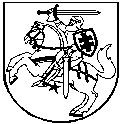 LIETUVOS RESPUBLIKOS VIDAUS REIKALŲ MINISTRASĮSAKYMASDĖL SIŪLOMŲ ATRINKTI IR FINANSUOTI PAGAL 2014–2020 METŲ EUROPOS SĄJUNGOS FONDŲ INVESTICIJŲ VEIKSMŲ PROGRAMOS 8 PRIORITETO „SOCIALINĖS ĮTRAUKTIES DIDINIMAS IR KOVA SU SKURDU“ PRIEMONES NR. 08.6.1-ESFA-T-910 „VIETOS PLĖTROS STRATEGIJŲ ĮGYVENDINIMO ADMINISTRAVIMAS“  IR NR. 08.6.1-ESFA-V-911 „VIETOS PLĖTROS STRATEGIJŲ ĮGYVENDINIMAS“ VIETOS PLĖTROS STRATEGIJŲ SĄRAŠO SUDARYMO2016 m. liepos 20 d. Nr. 1V-505Vilnius Vadovaudamasis Atsakomybės ir funkcijų paskirstymo tarp institucijų, įgyvendinant 2014–2020 metų Europos Sąjungos struktūrinių fondų investicijų veiksmų programą, taisyklių, patvirtintų Lietuvos Respublikos Vyriausybės 2014 m. birželio 4 d. nutarimu Nr. 528 „Dėl atsakomybės ir funkcijų paskirstymo tarp institucijų, įgyvendinant 2014–2020 metų Europos Sąjungos struktūrinių fondų investicijų veiksmų programą“, 7.11.3 papunkčiu, Vietos plėtros strategijų atrankos ir įgyvendinimo taisyklių, patvirtintų Lietuvos Respublikos vidaus reikalų ministro 2015 m. gruodžio 11 d. įsakymu Nr. 1V-992 „Dėl Vietos plėtros strategijų atrankos ir įgyvendinimo taisyklių patvirtinimo“, 40, 42 punktais ir atsižvelgdamas į Jungtinio vietos plėtros strategijų atrankos komiteto, sudaryto Lietuvos Respublikos vidaus reikalų ministro 2016 m. balandžio 27 d. įsakymu Nr. 1V-311 „Dėl Jungtinio vietos plėtros strategijų atrankos komiteto, kuris pagal vietos plėtros strategijų atrankos ir įgyvendinimo taisykles atlieka vietos plėtros strategijų atranką, sudėties patvirtinimo“, 2016 m. birželio 10 d. posėdžio protokolą:1.	T v i r t i n u siūlomų atrinkti ir finansuoti pagal 2014–2020 metų Europos Sąjungos fondų investicijų veiksmų programos 8 prioriteto „Socialinės įtraukties didinimas ir kova su skurdu“ priemones Nr. 08.6.1-ESFA-T-910 „Vietos plėtros strategijų įgyvendinimo administravimas“ ir Nr. 08.6.1-ESFA-V-911 „Vietos plėtros strategijų įgyvendinimas“ vietos plėtros strategijų sąrašą (pridedama).2.	P a v e d u Vidaus reikalų ministerijos Regioninės politikos departamentui per 3 darbo dienas vietos veiklos grupėms išsiųsti pranešimus apie priimtą sprendimą.Vidaus reikalų ministras					    Tomas ŽilinskasPATVIRTINTALietuvos Respublikos vidaus reikalų ministro 2016 m. liepos 20 d.  įsakymu Nr. 1V-505SIŪLOMŲ ATRINKTI IR FINANSUOTI PAGAL 2014–2020 METŲ EUROPOS SĄJUNGOS FONDŲ INVESTICIJŲ VEIKSMŲ PROGRAMOS 8 PRIORITETO „SOCIALINĖS ĮTRAUKTIES DIDINIMAS IR KOVA SU SKURDU“ PRIEMONES NR. 08.6.1-ESFA-T-910 „VIETOS PLĖTROS STRATEGIJŲ ĮGYVENDINIMO ADMINISTRAVIMAS“ IR NR. 08.6.1-ESFA-V-911 „VIETOS PLĖTROS STRATEGIJŲ ĮGYVENDINIMAS“ VIETOS PLĖTROS STRATEGIJŲ SĄRAŠAS__________________________Eil. Nr.Vietos plėtros strategijos pavadinimasVisuotinio miesto vietos veiklos grupės narių susirinkimo arba kolegialaus valdymo organo sprendimas, kuriuo patvirtinta vietos plėtros strategijaVietos plėtros strategijai įgyvendinti skiriamos Europos Sąjungos ir valstybės biudžeto lėšos:Vietos plėtros strategijai įgyvendinti skiriamos Europos Sąjungos ir valstybės biudžeto lėšos:Eil. Nr.Vietos plėtros strategijos pavadinimasVisuotinio miesto vietos veiklos grupės narių susirinkimo arba kolegialaus valdymo organo sprendimas, kuriuo patvirtinta vietos plėtros strategijaIš viso iki, Eur:iš jų:Eil. Nr.Vietos plėtros strategijos pavadinimasVisuotinio miesto vietos veiklos grupės narių susirinkimo arba kolegialaus valdymo organo sprendimas, kuriuo patvirtinta vietos plėtros strategijaIš viso iki, Eur:administravimui iki, Eur:1.Zarasų miesto vietos plėtros strategija 2016–2022 m.Zarasų miesto vietos veiklos grupės 2016 m. vasario 6 d. visuotinio susirinkimo protokolas Nr. ZMVVG-P-160206-2409 749,0055 875,00 2.Rietavo miesto vietos plėtros strategija 2016–2022 m.Asociacijos Rietavo miesto vietos veiklos grupės valdybos narių 2016 m. vasario 12 d. susirinkimo protokolas Nr. 2399 365,0059 225,003.Anykščių miesto 2016– 2020 m. vietos plėtros strategijaAnykščių miesto vietos veiklos grupės visuotinio narių 2016 m. vasario 9 d. susirinkimo protokolas Nr. 1422 921,0059 571,004.Biržų miesto plėtros strategija 2016–2020 m.Biržų miesto vietos veiklos grupės neeilinio visuotinio narių 2016 m. vasario 10 d. susirinkimo posėdžio protokolas578 192,3586 697,005.Švenčionių miesto vietos plėtros strategija 2016–2022 m.Asociacijos „Švenčionių miesto vietos veiklos grupė“ visuotinio narių susirinkimo 2016 m. sausio 26 d. protokolas Nr. VS-1367 655,0047 955,006.Visagino miesto vietos plėtros strategija 2016–2022 m.Asociacijos Visagino miesto vietos veiklos grupės 2016 m. vasario 5 d. visuotinio asociacijos narių susirinkimo protokolas Nr. 5398 154,0059 723,077.Mažeikių miesto vietos veiklos grupės vietos plėtros strategijaMažeikių miesto vietos veiklos grupės 2016 m. vasario 3 d. visuotinio narių susirinkimo protokolas Nr. 1434 295,6465 144,378.Kupiškio miesto 2016-2023 metų vietos plėtros strategijaKupiškio miesto vietos veiklos grupės 2016 m. vasario 4 d. visuotinio  susirinkimo protokolas Nr. 5477 425,0058 171,009.Kaišiadorių miesto vietos veiklos grupės vietos plėtros strategijaAsociacijos Kaišiadorių miesto vietos veiklos grupės 2016 m. vasario 9 d. valdybos posėdžio protokolas Nr. 2564 244,0579 861,7710.Jonavos miesto vietos plėtros strategijaJonavos vietos veiklos grupės visuotinio narių susirinkimo 2016 m. vasario 9 d. protokolas Nr. 2015/02/09802 356,5599 995,1011.Garliavos miesto vietos plėtros strategija iki 2020 m.Asociacijos Garliavos miesto vietos veiklos grupės visuotinio narių susirinkimo 2016 m. sausio 28 d. protokolas423 880,7555 288,8012.Prienų miesto vietos veiklos grupės vietos plėtros strategijaPrienų miesto vietos veiklos grupės narių 2016 m. sausio 14 d. susirinkimo protokolas Nr. 4435 684,4865 352,7113.Pakruojo miesto vietos veiklos grupės plėtros strategija 2016–2022 m.Pakruojo miesto vietos veiklos grupės visuotinio narių 2016 m. vasario 11 d. susirinkimo protokolas Nr. 1327 863,0049 012,9014.Utenos miesto vietos veiklos grupės 2016–2022 m. vietos plėtros strategijaUtenos miesto vietos veiklos grupės visuotinio narių susirinkimo 2016 m. vasario 10 d. protokolas Nr. 111 268 700,00100 000,0015.Pagėgių miesto vietos plėtros 2014–2020 m. strategijaAsociacijos „Pagėgių miesto vietos veiklos grupė“ neeilinio susirinkimo 2016 m. vasario 12 d. protokolas Nr. VS-1367 035,9450 650,6116.Varėnos miesto2016–2020 metų vietos plėtros strategijaVarėnos miesto vietos veiklos grupės visuotinio narių susirinkimo 2016 m. vasario 12 d. protokolas Nr. 2381 419,1948 711,0017.Asociacijos Šilutės miesto vietos veiklos grupės „Pamario kraštas“ vietos plėtros strategija 2016–2023 m.Asociacijos Šilutės miesto vietos veiklos grupė „Pamario kraštas“ neeilinio visuotinio narių susirinkimo 2015 m. vasario 12 d. protokolas Nr. 2 391 100,0058 664,76